23 апреля 2024г. в ТИК Богучарского района прошёл День открытых дверей. Приглашены были учащиеся СОШ и ГБПОУ ВО "БМК им. М.А. Шолохова". Председатель комиссии Сергей Сумской, системный администратор комиссии Александр Босиков познакомили учащихся с законодательными основами деятельности избирательных комиссий, функционированием избирательных комиссий, работой ГАС «Выборы». Разговор получился интересным и познавательным. Ребята познакомились с избирательной системой Российской Федерации, какими основными законами регулируется избирательный процесс. Будущие избиратели узнали об основных избирательных процедурах: о выдвижении и регистрации кандидатов, о работе с избирательными бюллетенями, подсчете голосов и подведении итогов голосования, о работе избирательных комиссий, узнали, как стать членом комиссии, как проходит процедура выдвижения кандидатов, получили информацию о пути бюллетеня от момента его получения в УИК до оглашения итогов голосования ЦИК. Беседа получилась интересной и познавательной, ведь знания подобного рода очень важны для будущих избирателей, чтобы они занимали активную гражданскую позицию и делали свой правильный осознанный выбор. Также ребята ознакомились, как взаимодействует Территориальная избирательная комиссия с органами местного самоуправления по вопросам подготовки и проведения выборов различного уровня. В завершении встречи Сергей Сумской поблагодарил преподавателей и студентов за активное участие во всех мероприятиях, проводимых Территориальной избирательной комиссией Богучарского района. Мероприятие организовано в рамках проведения Дня молодого избирателя, с целью повышения правовой культуры молодых и будущих избирателей, привлечения молодежи к участию в общественно-политической жизни района.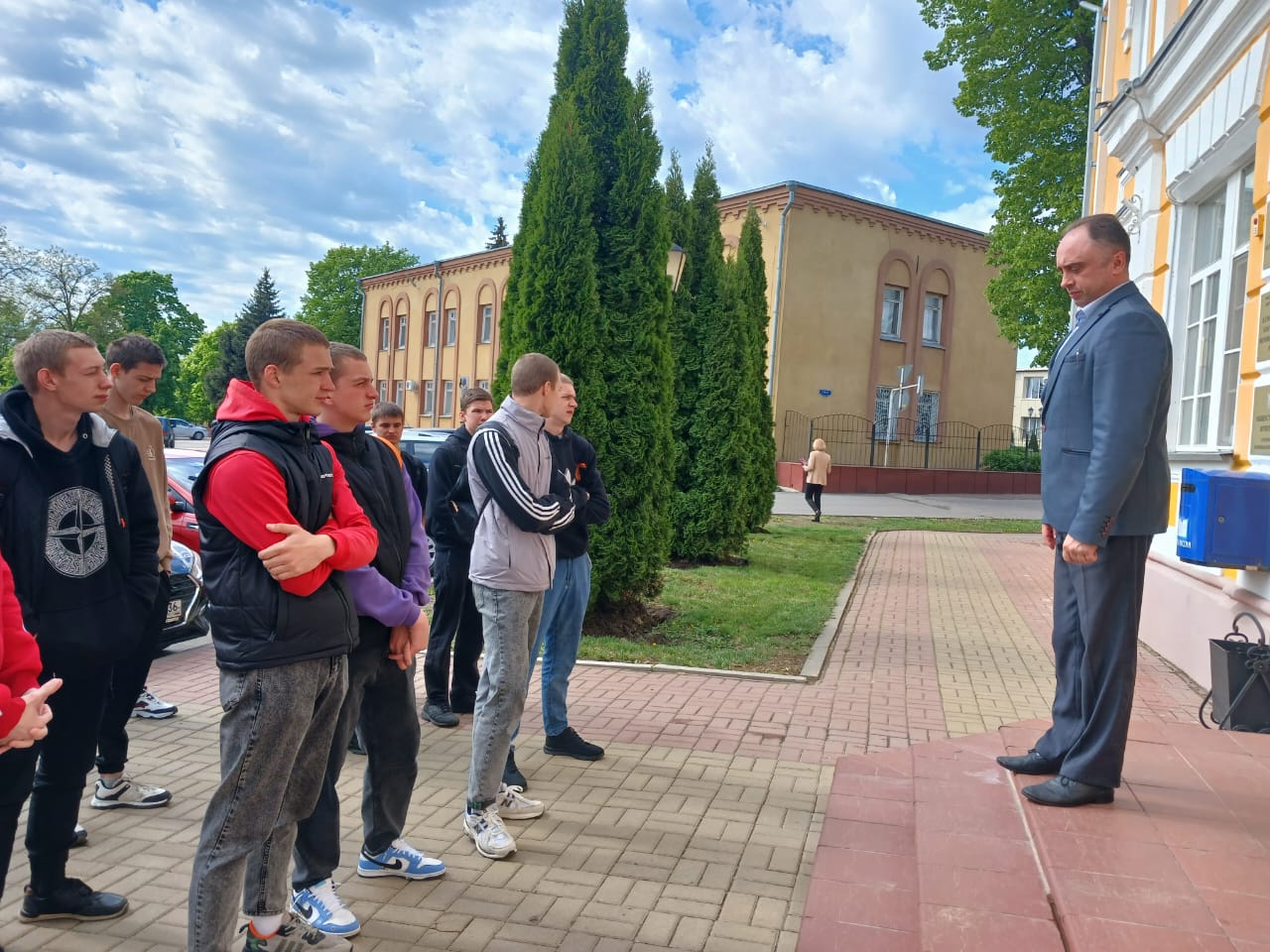 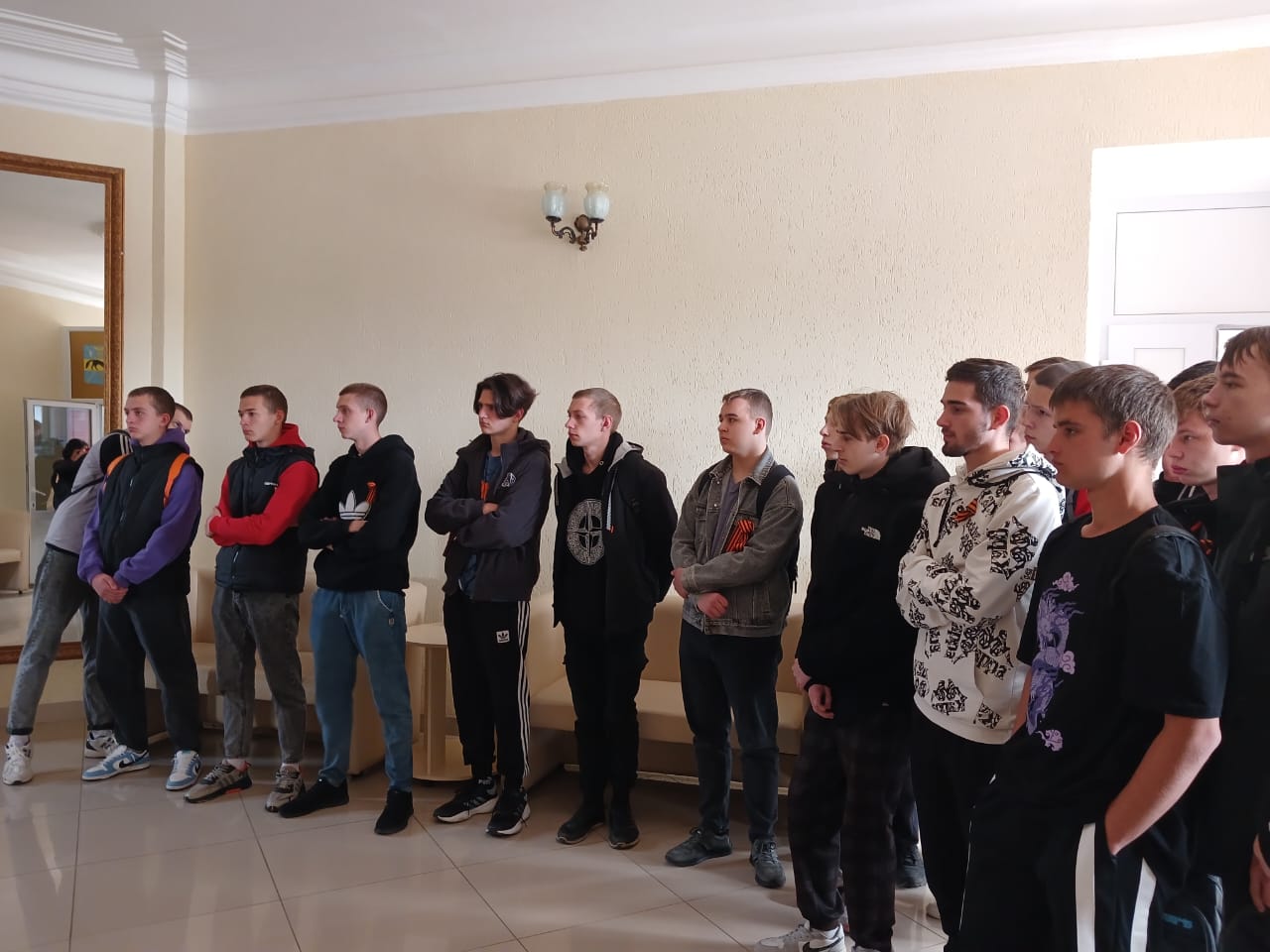 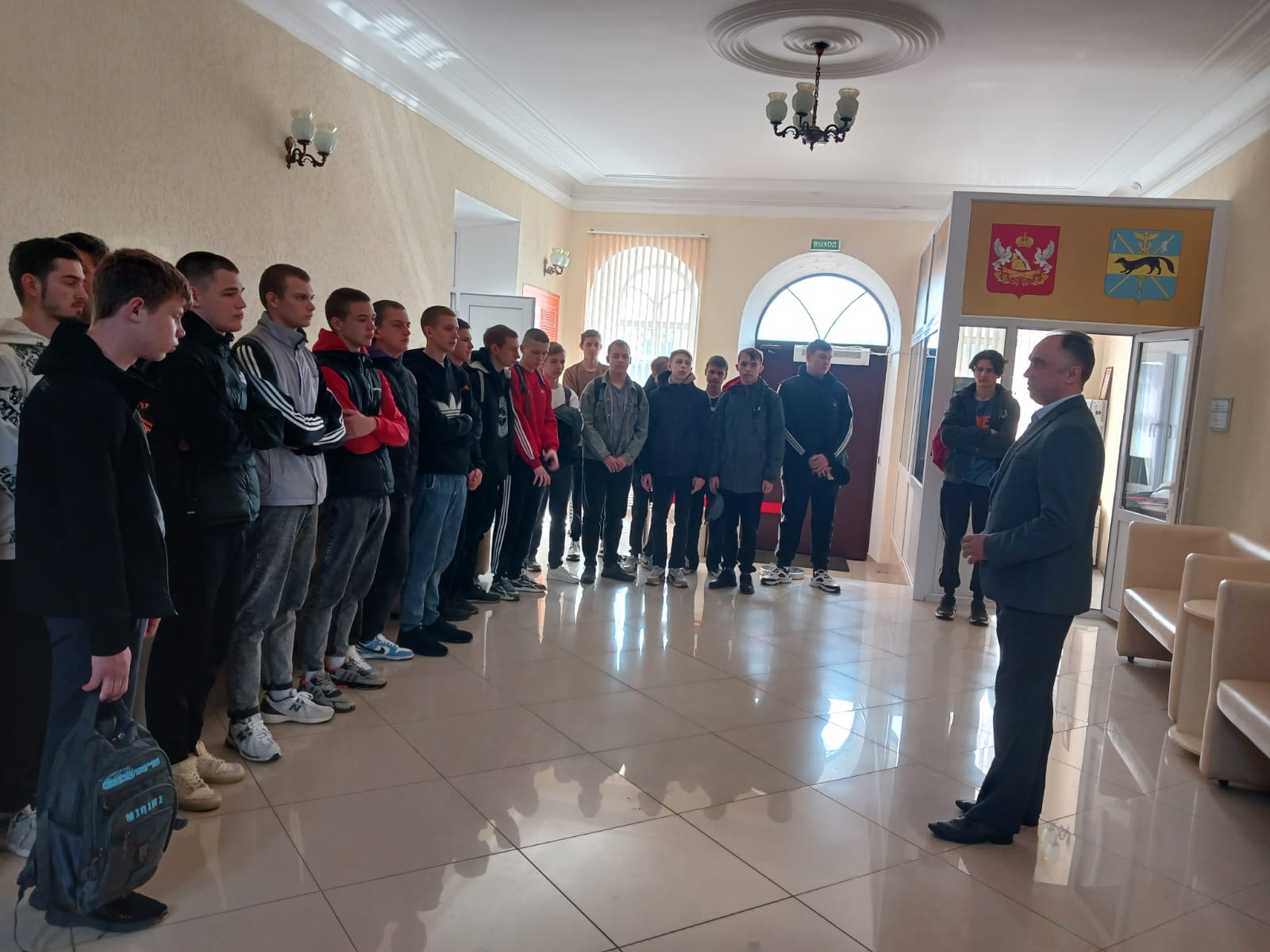 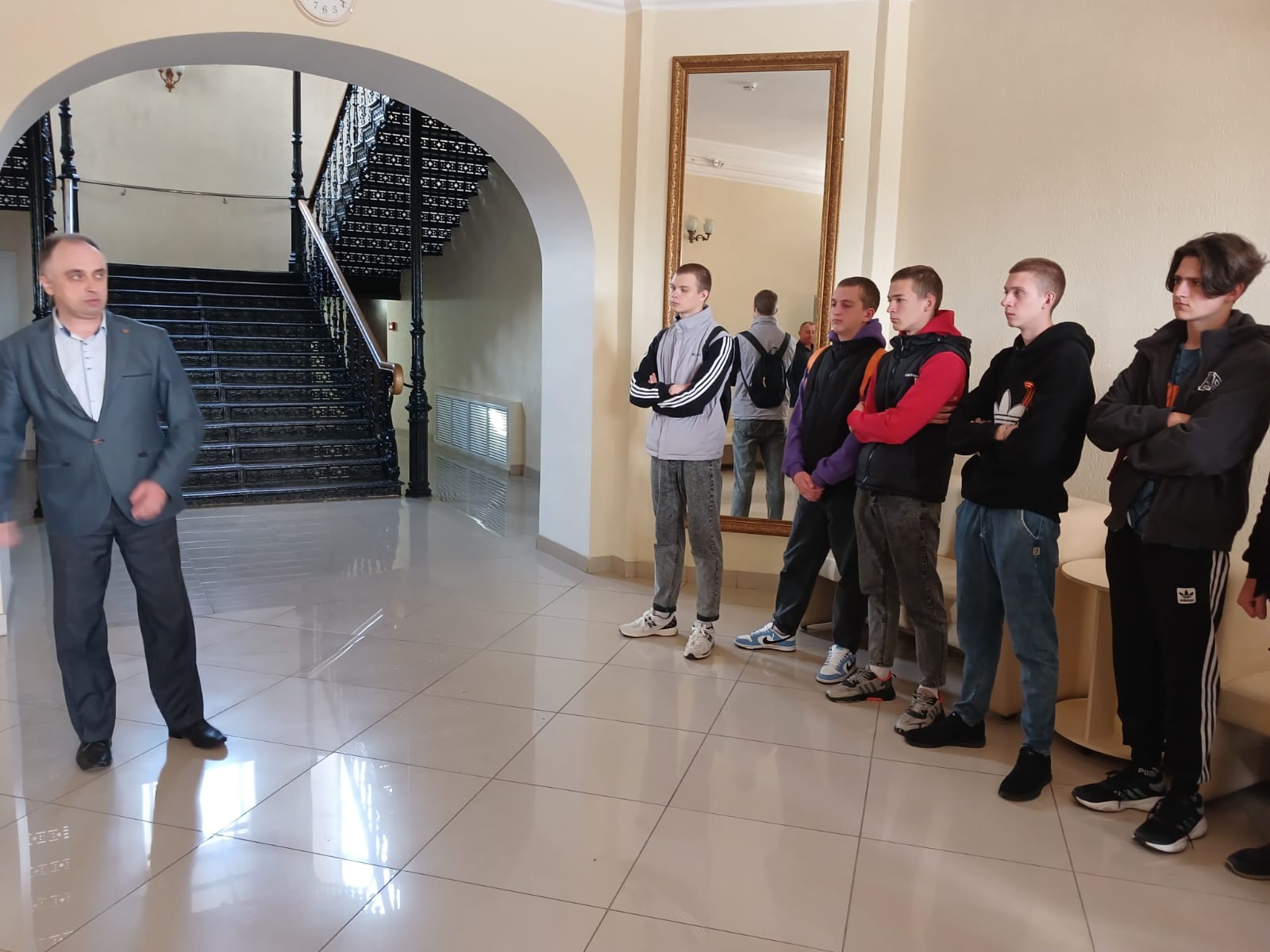 